		～　平成29年度石川県かかりつけ医等認知症対応力向上研修　～地域事例検討会いしかわ９２１在宅ネットワーク開催のご案内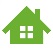 石川県からご依頼いただいた表記事例検討会を開催いたします。この研修会は2回の参加により医師以外の職種は石川県からの修了証が交付されます。（　医師については別途座学の受講が必要になりますので、ご注意ください。）皆さまのお申し込み・ご参加をお待ちしております。お仲間にもご案内ください。修了証の発行を希望されない方は1回のみの受講も可能です。開催日：①平成29年11月10日（金）　②平成30年1月12日（金）時　間：１９時から２１時まで会　場：①金沢赤十字病院5階講義室②KKR北陸病院講義室（別館です。時間外入口に案内を出します。）参加費：無料講　師：岡部病院　前田義樹先生、北陸病院　PT小堺武士さん、SW道岸奈緒美さん、　　　　金沢市地域包括支援センターながさか木下ひろみさん、金沢市地域包括支援センターやましな山谷梓さん、あおいとりケアサービス梅野金一さん等の「見える事例検討会」メンバーです。方　法：「見える事例検討会」では、今困っている事例を取り上げ、明日からすぐに実行できる対策を考えます。マインドマップを使った事例検討会です。注意：修了証交付には同一年度2回の事例検討会出席が必須です。申込み：いしかわ921在宅ネットワーク事務局に以下の内容をご連絡ください。 メールで結構です。　office@ishikawa921.netＦＡＸ：076-242-9827の方は記載の上、この用紙ごと送信してください。　　　　　　　　　　　　　　　　　○　申し込み締切：11月6日(月)まで　　11月10日と1月12日開催の事例検討会に出席します。　ＦＡＸ：076-242-9827氏　名職　種参加希望日参加希望日　両日　　・①11月10日のみ　　・②1月12日のみ　両日　　・①11月10日のみ　　・②1月12日のみ　両日　　・①11月10日のみ　　・②1月12日のみ所　属名称所　属住所〒〒〒所　属電話番号